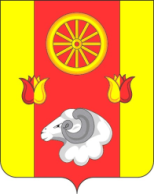 Администрация  Кормовского сельского поселенияПОСТАНОВЛЕНИЕ 25.09.2023                                                    № 105                                                    с.Кормовое       В  целях  обеспечения  исполнения бюджета Кормовского сельского поселения Ремонтненского района,ПОСТАНОВЛЯЮ:1. Внести  изменения  в  постановление  Администрации Кормовского сельского поселения от 30.12.2021 № 162 «Об утверждении Порядка учета бюджетных и денежных обязательств получателей средств бюджета Кормовского сельского поселения Ремонтненского района»  согласно  приложению  к настоящему постановлению.     	2. Настоящее постановление вступает в силу  со дня подписания.    	3. Контроль за исполнением настоящего  постановления оставляю за собой.Глава Администрации Кормовского сельского поселения                                                                  В.В. СикаренкоПостановление вноситсектор экономики и финансов                                                                                                                                Приложение                                                                                            к постановлению АдминистрацииКормовского сельского поселенияот 25.09.2023 № 105ИЗМЕНЕНИЯ,Вносимые  в  постановление Администрации Кормовского сельского поселения от 30.12.2021 № 162  «Об утверждении Порядка учета бюджетных и денежных обязательств получателей средств бюджета Кормовского сельского поселения Ремонтненского района».1. В приложении  к постановлению Администрации Кормовского сельского поселения   «Об утверждении Порядка учета бюджетных и денежных обязательств получателей средств бюджета Кормовского сельского поселения Ремонтненского района»:1.1. Пункт 2.9  раздела 2 дополнить абзацем следующего содержания:«При установлении нарушений, предусмотренным абзацем 6 п.2.4, направляет получателю средств уведомление в электронной форме, содержащее информацию, позволяющую идентифицировать  Распоряжение о совершении казначейских платежей, не принятое к исполнению, а также содержащее дату и причину отказа» и(или) «доводит информацию о данных нарушениях до получателя средств бюджета».О  внесении  изменений в постановление  Администрации Кормовского сельского поселения  от 30.12.2021 № 162